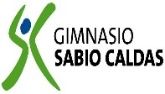 GIMNASIO SABIO CALDAS (IED)Nuestra escuela: una opción para la vidaPLAN ESCOLAR NO PRESENCIALCódigoPENP - 01GIMNASIO SABIO CALDAS (IED)Nuestra escuela: una opción para la vidaPLAN ESCOLAR NO PRESENCIALVersión 001GIMNASIO SABIO CALDAS (IED)Nuestra escuela: una opción para la vidaPLAN ESCOLAR NO PRESENCIALFecha18/03/2020GIMNASIO SABIO CALDAS (IED)Nuestra escuela: una opción para la vidaPLAN ESCOLAR NO PRESENCIALProcesoGestión AcadémicaDOCENTEDoris Esperanza Muete Lobaton.Doris Esperanza Muete Lobaton.Doris Esperanza Muete Lobaton.Doris Esperanza Muete Lobaton.Doris Esperanza Muete Lobaton.Doris Esperanza Muete Lobaton.Doris Esperanza Muete Lobaton.GRADOCuartoCuartoASIGNATURAASIGNATURAASIGNATURAPlan lector.Plan lector.Plan lector.Plan lector.Plan lector.Plan lector.Plan lector.Plan lector.Correo electrónico de contactoCorreo electrónico de contactoCorreo electrónico de contactoCorreo electrónico de contactoCorreo electrónico de contacto doris.muete@sabiocaldas.edu.co  doris.muete@sabiocaldas.edu.co  doris.muete@sabiocaldas.edu.co  doris.muete@sabiocaldas.edu.co  doris.muete@sabiocaldas.edu.co  doris.muete@sabiocaldas.edu.co Fecha de envíoFecha de envíoSemana 10            29 de marzoSemana 10            29 de marzoSemana 10            29 de marzoSemana 10            29 de marzoSemana 10            29 de marzoFecha de entregaFecha de entregaFecha de entrega31 de marzoTiempo de ejecución de la actividad Tiempo de ejecución de la actividad Tiempo de ejecución de la actividad Tiempo de ejecución de la actividad Tiempo de ejecución de la actividad Tiempo de ejecución de la actividad 2 horas de clase2 horas de clase2 horas de clase2 horas de clase2 horas de claseTEMATEMATEMATEMAPLAN DE MEJORAMIENTO PLAN DE MEJORAMIENTO PLAN DE MEJORAMIENTO PLAN DE MEJORAMIENTO PLAN DE MEJORAMIENTO PLAN DE MEJORAMIENTO PLAN DE MEJORAMIENTO NOMBRE Y APELLIDONOMBRE Y APELLIDONOMBRE Y APELLIDONOMBRE Y APELLIDOContextualización Contextualización Contextualización Contextualización Contextualización Contextualización Contextualización Contextualización Contextualización Contextualización Contextualización Recordemos:Recordemos:Recordemos:Recordemos:Recordemos:Recordemos:Recordemos:Recordemos:Recordemos:Recordemos:Recordemos:Descripción de la actividad sugerida Descripción de la actividad sugerida Descripción de la actividad sugerida Descripción de la actividad sugerida Descripción de la actividad sugerida Descripción de la actividad sugerida Descripción de la actividad sugerida Descripción de la actividad sugerida Descripción de la actividad sugerida Descripción de la actividad sugerida Descripción de la actividad sugerida En el cuaderno de comprensión lectora con letra del estudiante escribe y responde la siguiente actividadTeniendo en cuenta la contextualización desarrollada en la guía N°3, escribe en el cuaderno 2 párrafos en donde se hable de la importancia de la comprensión lectora. No olvides tener en cuenta el uso de los conectores, las mayúsculas, las tildes y los signos de puntuación.Argumenta la respuesta la siguiente pregunta. ¿Qué es la comprensión lectora?En un mapa conceptual explica los tres niveles de lectura, no olvides referenciar las preguntas que se hacen por cada nivel.Escribe 10 ejemplos de categorías de palabras en donde contengan a otras. Guíate con el ejemplo:Frutas: banano, manzana, pera, kiwi.Escribe 3 ejemplos en donde se identifique la idea principal a partir de un párrafo. Guíate con el ejemplo: No utilices los ejemplos de la guíaEjemplo: 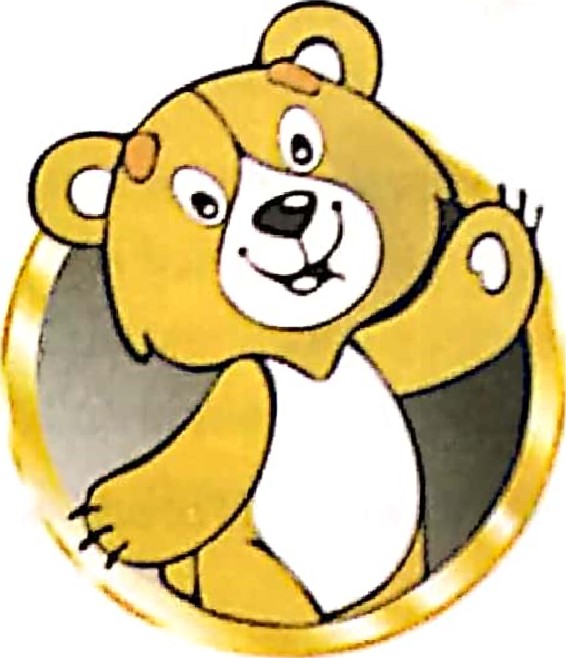 Algunas veces utilizamos nombres de animales para comunicarnos con más fuerza; estos nombres expresan muchos significados. Por ejemplo, llamamos "burro" a alguien cuando no entiende nada de lo que se le dice o es poco inteligente. También, usamos tal palabra para indicar que hemos trabajado mucho: Trabajé como un burro". Empleamos la palabra 'oso' para indicar que alguien queda en ridículo: "Está haciendo el oso” La palabra 'perro' la empleamos en dichos como "So lo echamos a los perros", indica que la situación está perdida o que no vale la pena conservarla, También decimos "Tuve un día de perros', cuando nos va mal durante el día.¿Cuál oración expresa la idea principal?"Trabajar como un burro” significa trabajar demasiado."Portarse como un burro” significa ser desconsiderado con los demás. "Cometer burradas" significa realizar acciones equivocadas. Los nombres de algunos animales pueden expresar múltiples significados.¿Subrayaste la respuesta D? ¡Muy bien! Las demás oraciones sólo dan ejemplos de usos comunicativos de la palabra "burro". Por tanto, la respuesta D contiene la idea principal.En el cuaderno de comprensión lectora con letra del estudiante escribe y responde la siguiente actividadTeniendo en cuenta la contextualización desarrollada en la guía N°3, escribe en el cuaderno 2 párrafos en donde se hable de la importancia de la comprensión lectora. No olvides tener en cuenta el uso de los conectores, las mayúsculas, las tildes y los signos de puntuación.Argumenta la respuesta la siguiente pregunta. ¿Qué es la comprensión lectora?En un mapa conceptual explica los tres niveles de lectura, no olvides referenciar las preguntas que se hacen por cada nivel.Escribe 10 ejemplos de categorías de palabras en donde contengan a otras. Guíate con el ejemplo:Frutas: banano, manzana, pera, kiwi.Escribe 3 ejemplos en donde se identifique la idea principal a partir de un párrafo. Guíate con el ejemplo: No utilices los ejemplos de la guíaEjemplo: Algunas veces utilizamos nombres de animales para comunicarnos con más fuerza; estos nombres expresan muchos significados. Por ejemplo, llamamos "burro" a alguien cuando no entiende nada de lo que se le dice o es poco inteligente. También, usamos tal palabra para indicar que hemos trabajado mucho: Trabajé como un burro". Empleamos la palabra 'oso' para indicar que alguien queda en ridículo: "Está haciendo el oso” La palabra 'perro' la empleamos en dichos como "So lo echamos a los perros", indica que la situación está perdida o que no vale la pena conservarla, También decimos "Tuve un día de perros', cuando nos va mal durante el día.¿Cuál oración expresa la idea principal?"Trabajar como un burro” significa trabajar demasiado."Portarse como un burro” significa ser desconsiderado con los demás. "Cometer burradas" significa realizar acciones equivocadas. Los nombres de algunos animales pueden expresar múltiples significados.¿Subrayaste la respuesta D? ¡Muy bien! Las demás oraciones sólo dan ejemplos de usos comunicativos de la palabra "burro". Por tanto, la respuesta D contiene la idea principal.En el cuaderno de comprensión lectora con letra del estudiante escribe y responde la siguiente actividadTeniendo en cuenta la contextualización desarrollada en la guía N°3, escribe en el cuaderno 2 párrafos en donde se hable de la importancia de la comprensión lectora. No olvides tener en cuenta el uso de los conectores, las mayúsculas, las tildes y los signos de puntuación.Argumenta la respuesta la siguiente pregunta. ¿Qué es la comprensión lectora?En un mapa conceptual explica los tres niveles de lectura, no olvides referenciar las preguntas que se hacen por cada nivel.Escribe 10 ejemplos de categorías de palabras en donde contengan a otras. Guíate con el ejemplo:Frutas: banano, manzana, pera, kiwi.Escribe 3 ejemplos en donde se identifique la idea principal a partir de un párrafo. Guíate con el ejemplo: No utilices los ejemplos de la guíaEjemplo: Algunas veces utilizamos nombres de animales para comunicarnos con más fuerza; estos nombres expresan muchos significados. Por ejemplo, llamamos "burro" a alguien cuando no entiende nada de lo que se le dice o es poco inteligente. También, usamos tal palabra para indicar que hemos trabajado mucho: Trabajé como un burro". Empleamos la palabra 'oso' para indicar que alguien queda en ridículo: "Está haciendo el oso” La palabra 'perro' la empleamos en dichos como "So lo echamos a los perros", indica que la situación está perdida o que no vale la pena conservarla, También decimos "Tuve un día de perros', cuando nos va mal durante el día.¿Cuál oración expresa la idea principal?"Trabajar como un burro” significa trabajar demasiado."Portarse como un burro” significa ser desconsiderado con los demás. "Cometer burradas" significa realizar acciones equivocadas. Los nombres de algunos animales pueden expresar múltiples significados.¿Subrayaste la respuesta D? ¡Muy bien! Las demás oraciones sólo dan ejemplos de usos comunicativos de la palabra "burro". Por tanto, la respuesta D contiene la idea principal.En el cuaderno de comprensión lectora con letra del estudiante escribe y responde la siguiente actividadTeniendo en cuenta la contextualización desarrollada en la guía N°3, escribe en el cuaderno 2 párrafos en donde se hable de la importancia de la comprensión lectora. No olvides tener en cuenta el uso de los conectores, las mayúsculas, las tildes y los signos de puntuación.Argumenta la respuesta la siguiente pregunta. ¿Qué es la comprensión lectora?En un mapa conceptual explica los tres niveles de lectura, no olvides referenciar las preguntas que se hacen por cada nivel.Escribe 10 ejemplos de categorías de palabras en donde contengan a otras. Guíate con el ejemplo:Frutas: banano, manzana, pera, kiwi.Escribe 3 ejemplos en donde se identifique la idea principal a partir de un párrafo. Guíate con el ejemplo: No utilices los ejemplos de la guíaEjemplo: Algunas veces utilizamos nombres de animales para comunicarnos con más fuerza; estos nombres expresan muchos significados. Por ejemplo, llamamos "burro" a alguien cuando no entiende nada de lo que se le dice o es poco inteligente. También, usamos tal palabra para indicar que hemos trabajado mucho: Trabajé como un burro". Empleamos la palabra 'oso' para indicar que alguien queda en ridículo: "Está haciendo el oso” La palabra 'perro' la empleamos en dichos como "So lo echamos a los perros", indica que la situación está perdida o que no vale la pena conservarla, También decimos "Tuve un día de perros', cuando nos va mal durante el día.¿Cuál oración expresa la idea principal?"Trabajar como un burro” significa trabajar demasiado."Portarse como un burro” significa ser desconsiderado con los demás. "Cometer burradas" significa realizar acciones equivocadas. Los nombres de algunos animales pueden expresar múltiples significados.¿Subrayaste la respuesta D? ¡Muy bien! Las demás oraciones sólo dan ejemplos de usos comunicativos de la palabra "burro". Por tanto, la respuesta D contiene la idea principal.En el cuaderno de comprensión lectora con letra del estudiante escribe y responde la siguiente actividadTeniendo en cuenta la contextualización desarrollada en la guía N°3, escribe en el cuaderno 2 párrafos en donde se hable de la importancia de la comprensión lectora. No olvides tener en cuenta el uso de los conectores, las mayúsculas, las tildes y los signos de puntuación.Argumenta la respuesta la siguiente pregunta. ¿Qué es la comprensión lectora?En un mapa conceptual explica los tres niveles de lectura, no olvides referenciar las preguntas que se hacen por cada nivel.Escribe 10 ejemplos de categorías de palabras en donde contengan a otras. Guíate con el ejemplo:Frutas: banano, manzana, pera, kiwi.Escribe 3 ejemplos en donde se identifique la idea principal a partir de un párrafo. Guíate con el ejemplo: No utilices los ejemplos de la guíaEjemplo: Algunas veces utilizamos nombres de animales para comunicarnos con más fuerza; estos nombres expresan muchos significados. Por ejemplo, llamamos "burro" a alguien cuando no entiende nada de lo que se le dice o es poco inteligente. También, usamos tal palabra para indicar que hemos trabajado mucho: Trabajé como un burro". Empleamos la palabra 'oso' para indicar que alguien queda en ridículo: "Está haciendo el oso” La palabra 'perro' la empleamos en dichos como "So lo echamos a los perros", indica que la situación está perdida o que no vale la pena conservarla, También decimos "Tuve un día de perros', cuando nos va mal durante el día.¿Cuál oración expresa la idea principal?"Trabajar como un burro” significa trabajar demasiado."Portarse como un burro” significa ser desconsiderado con los demás. "Cometer burradas" significa realizar acciones equivocadas. Los nombres de algunos animales pueden expresar múltiples significados.¿Subrayaste la respuesta D? ¡Muy bien! Las demás oraciones sólo dan ejemplos de usos comunicativos de la palabra "burro". Por tanto, la respuesta D contiene la idea principal.En el cuaderno de comprensión lectora con letra del estudiante escribe y responde la siguiente actividadTeniendo en cuenta la contextualización desarrollada en la guía N°3, escribe en el cuaderno 2 párrafos en donde se hable de la importancia de la comprensión lectora. No olvides tener en cuenta el uso de los conectores, las mayúsculas, las tildes y los signos de puntuación.Argumenta la respuesta la siguiente pregunta. ¿Qué es la comprensión lectora?En un mapa conceptual explica los tres niveles de lectura, no olvides referenciar las preguntas que se hacen por cada nivel.Escribe 10 ejemplos de categorías de palabras en donde contengan a otras. Guíate con el ejemplo:Frutas: banano, manzana, pera, kiwi.Escribe 3 ejemplos en donde se identifique la idea principal a partir de un párrafo. Guíate con el ejemplo: No utilices los ejemplos de la guíaEjemplo: Algunas veces utilizamos nombres de animales para comunicarnos con más fuerza; estos nombres expresan muchos significados. Por ejemplo, llamamos "burro" a alguien cuando no entiende nada de lo que se le dice o es poco inteligente. También, usamos tal palabra para indicar que hemos trabajado mucho: Trabajé como un burro". Empleamos la palabra 'oso' para indicar que alguien queda en ridículo: "Está haciendo el oso” La palabra 'perro' la empleamos en dichos como "So lo echamos a los perros", indica que la situación está perdida o que no vale la pena conservarla, También decimos "Tuve un día de perros', cuando nos va mal durante el día.¿Cuál oración expresa la idea principal?"Trabajar como un burro” significa trabajar demasiado."Portarse como un burro” significa ser desconsiderado con los demás. "Cometer burradas" significa realizar acciones equivocadas. Los nombres de algunos animales pueden expresar múltiples significados.¿Subrayaste la respuesta D? ¡Muy bien! Las demás oraciones sólo dan ejemplos de usos comunicativos de la palabra "burro". Por tanto, la respuesta D contiene la idea principal.En el cuaderno de comprensión lectora con letra del estudiante escribe y responde la siguiente actividadTeniendo en cuenta la contextualización desarrollada en la guía N°3, escribe en el cuaderno 2 párrafos en donde se hable de la importancia de la comprensión lectora. No olvides tener en cuenta el uso de los conectores, las mayúsculas, las tildes y los signos de puntuación.Argumenta la respuesta la siguiente pregunta. ¿Qué es la comprensión lectora?En un mapa conceptual explica los tres niveles de lectura, no olvides referenciar las preguntas que se hacen por cada nivel.Escribe 10 ejemplos de categorías de palabras en donde contengan a otras. Guíate con el ejemplo:Frutas: banano, manzana, pera, kiwi.Escribe 3 ejemplos en donde se identifique la idea principal a partir de un párrafo. Guíate con el ejemplo: No utilices los ejemplos de la guíaEjemplo: Algunas veces utilizamos nombres de animales para comunicarnos con más fuerza; estos nombres expresan muchos significados. Por ejemplo, llamamos "burro" a alguien cuando no entiende nada de lo que se le dice o es poco inteligente. También, usamos tal palabra para indicar que hemos trabajado mucho: Trabajé como un burro". Empleamos la palabra 'oso' para indicar que alguien queda en ridículo: "Está haciendo el oso” La palabra 'perro' la empleamos en dichos como "So lo echamos a los perros", indica que la situación está perdida o que no vale la pena conservarla, También decimos "Tuve un día de perros', cuando nos va mal durante el día.¿Cuál oración expresa la idea principal?"Trabajar como un burro” significa trabajar demasiado."Portarse como un burro” significa ser desconsiderado con los demás. "Cometer burradas" significa realizar acciones equivocadas. Los nombres de algunos animales pueden expresar múltiples significados.¿Subrayaste la respuesta D? ¡Muy bien! Las demás oraciones sólo dan ejemplos de usos comunicativos de la palabra "burro". Por tanto, la respuesta D contiene la idea principal.En el cuaderno de comprensión lectora con letra del estudiante escribe y responde la siguiente actividadTeniendo en cuenta la contextualización desarrollada en la guía N°3, escribe en el cuaderno 2 párrafos en donde se hable de la importancia de la comprensión lectora. No olvides tener en cuenta el uso de los conectores, las mayúsculas, las tildes y los signos de puntuación.Argumenta la respuesta la siguiente pregunta. ¿Qué es la comprensión lectora?En un mapa conceptual explica los tres niveles de lectura, no olvides referenciar las preguntas que se hacen por cada nivel.Escribe 10 ejemplos de categorías de palabras en donde contengan a otras. Guíate con el ejemplo:Frutas: banano, manzana, pera, kiwi.Escribe 3 ejemplos en donde se identifique la idea principal a partir de un párrafo. Guíate con el ejemplo: No utilices los ejemplos de la guíaEjemplo: Algunas veces utilizamos nombres de animales para comunicarnos con más fuerza; estos nombres expresan muchos significados. Por ejemplo, llamamos "burro" a alguien cuando no entiende nada de lo que se le dice o es poco inteligente. También, usamos tal palabra para indicar que hemos trabajado mucho: Trabajé como un burro". Empleamos la palabra 'oso' para indicar que alguien queda en ridículo: "Está haciendo el oso” La palabra 'perro' la empleamos en dichos como "So lo echamos a los perros", indica que la situación está perdida o que no vale la pena conservarla, También decimos "Tuve un día de perros', cuando nos va mal durante el día.¿Cuál oración expresa la idea principal?"Trabajar como un burro” significa trabajar demasiado."Portarse como un burro” significa ser desconsiderado con los demás. "Cometer burradas" significa realizar acciones equivocadas. Los nombres de algunos animales pueden expresar múltiples significados.¿Subrayaste la respuesta D? ¡Muy bien! Las demás oraciones sólo dan ejemplos de usos comunicativos de la palabra "burro". Por tanto, la respuesta D contiene la idea principal.En el cuaderno de comprensión lectora con letra del estudiante escribe y responde la siguiente actividadTeniendo en cuenta la contextualización desarrollada en la guía N°3, escribe en el cuaderno 2 párrafos en donde se hable de la importancia de la comprensión lectora. No olvides tener en cuenta el uso de los conectores, las mayúsculas, las tildes y los signos de puntuación.Argumenta la respuesta la siguiente pregunta. ¿Qué es la comprensión lectora?En un mapa conceptual explica los tres niveles de lectura, no olvides referenciar las preguntas que se hacen por cada nivel.Escribe 10 ejemplos de categorías de palabras en donde contengan a otras. Guíate con el ejemplo:Frutas: banano, manzana, pera, kiwi.Escribe 3 ejemplos en donde se identifique la idea principal a partir de un párrafo. Guíate con el ejemplo: No utilices los ejemplos de la guíaEjemplo: Algunas veces utilizamos nombres de animales para comunicarnos con más fuerza; estos nombres expresan muchos significados. Por ejemplo, llamamos "burro" a alguien cuando no entiende nada de lo que se le dice o es poco inteligente. También, usamos tal palabra para indicar que hemos trabajado mucho: Trabajé como un burro". Empleamos la palabra 'oso' para indicar que alguien queda en ridículo: "Está haciendo el oso” La palabra 'perro' la empleamos en dichos como "So lo echamos a los perros", indica que la situación está perdida o que no vale la pena conservarla, También decimos "Tuve un día de perros', cuando nos va mal durante el día.¿Cuál oración expresa la idea principal?"Trabajar como un burro” significa trabajar demasiado."Portarse como un burro” significa ser desconsiderado con los demás. "Cometer burradas" significa realizar acciones equivocadas. Los nombres de algunos animales pueden expresar múltiples significados.¿Subrayaste la respuesta D? ¡Muy bien! Las demás oraciones sólo dan ejemplos de usos comunicativos de la palabra "burro". Por tanto, la respuesta D contiene la idea principal.En el cuaderno de comprensión lectora con letra del estudiante escribe y responde la siguiente actividadTeniendo en cuenta la contextualización desarrollada en la guía N°3, escribe en el cuaderno 2 párrafos en donde se hable de la importancia de la comprensión lectora. No olvides tener en cuenta el uso de los conectores, las mayúsculas, las tildes y los signos de puntuación.Argumenta la respuesta la siguiente pregunta. ¿Qué es la comprensión lectora?En un mapa conceptual explica los tres niveles de lectura, no olvides referenciar las preguntas que se hacen por cada nivel.Escribe 10 ejemplos de categorías de palabras en donde contengan a otras. Guíate con el ejemplo:Frutas: banano, manzana, pera, kiwi.Escribe 3 ejemplos en donde se identifique la idea principal a partir de un párrafo. Guíate con el ejemplo: No utilices los ejemplos de la guíaEjemplo: Algunas veces utilizamos nombres de animales para comunicarnos con más fuerza; estos nombres expresan muchos significados. Por ejemplo, llamamos "burro" a alguien cuando no entiende nada de lo que se le dice o es poco inteligente. También, usamos tal palabra para indicar que hemos trabajado mucho: Trabajé como un burro". Empleamos la palabra 'oso' para indicar que alguien queda en ridículo: "Está haciendo el oso” La palabra 'perro' la empleamos en dichos como "So lo echamos a los perros", indica que la situación está perdida o que no vale la pena conservarla, También decimos "Tuve un día de perros', cuando nos va mal durante el día.¿Cuál oración expresa la idea principal?"Trabajar como un burro” significa trabajar demasiado."Portarse como un burro” significa ser desconsiderado con los demás. "Cometer burradas" significa realizar acciones equivocadas. Los nombres de algunos animales pueden expresar múltiples significados.¿Subrayaste la respuesta D? ¡Muy bien! Las demás oraciones sólo dan ejemplos de usos comunicativos de la palabra "burro". Por tanto, la respuesta D contiene la idea principal.En el cuaderno de comprensión lectora con letra del estudiante escribe y responde la siguiente actividadTeniendo en cuenta la contextualización desarrollada en la guía N°3, escribe en el cuaderno 2 párrafos en donde se hable de la importancia de la comprensión lectora. No olvides tener en cuenta el uso de los conectores, las mayúsculas, las tildes y los signos de puntuación.Argumenta la respuesta la siguiente pregunta. ¿Qué es la comprensión lectora?En un mapa conceptual explica los tres niveles de lectura, no olvides referenciar las preguntas que se hacen por cada nivel.Escribe 10 ejemplos de categorías de palabras en donde contengan a otras. Guíate con el ejemplo:Frutas: banano, manzana, pera, kiwi.Escribe 3 ejemplos en donde se identifique la idea principal a partir de un párrafo. Guíate con el ejemplo: No utilices los ejemplos de la guíaEjemplo: Algunas veces utilizamos nombres de animales para comunicarnos con más fuerza; estos nombres expresan muchos significados. Por ejemplo, llamamos "burro" a alguien cuando no entiende nada de lo que se le dice o es poco inteligente. También, usamos tal palabra para indicar que hemos trabajado mucho: Trabajé como un burro". Empleamos la palabra 'oso' para indicar que alguien queda en ridículo: "Está haciendo el oso” La palabra 'perro' la empleamos en dichos como "So lo echamos a los perros", indica que la situación está perdida o que no vale la pena conservarla, También decimos "Tuve un día de perros', cuando nos va mal durante el día.¿Cuál oración expresa la idea principal?"Trabajar como un burro” significa trabajar demasiado."Portarse como un burro” significa ser desconsiderado con los demás. "Cometer burradas" significa realizar acciones equivocadas. Los nombres de algunos animales pueden expresar múltiples significados.¿Subrayaste la respuesta D? ¡Muy bien! Las demás oraciones sólo dan ejemplos de usos comunicativos de la palabra "burro". Por tanto, la respuesta D contiene la idea principal.Webgrafía/material fotocopiado (Anexo)Webgrafía/material fotocopiado (Anexo)Webgrafía/material fotocopiado (Anexo)Webgrafía/material fotocopiado (Anexo)Webgrafía/material fotocopiado (Anexo)Webgrafía/material fotocopiado (Anexo)Webgrafía/material fotocopiado (Anexo)Webgrafía/material fotocopiado (Anexo)Webgrafía/material fotocopiado (Anexo)Webgrafía/material fotocopiado (Anexo)Webgrafía/material fotocopiado (Anexo)Criterios de Evaluación Criterios de Evaluación Criterios de Evaluación Criterios de Evaluación Criterios de Evaluación Criterios de Evaluación Criterios de Evaluación Criterios de Evaluación Criterios de Evaluación Criterios de Evaluación Criterios de Evaluación Identificar los conceptos de las temáticas trabajadas hasta el momento.Identificar los conceptos de las temáticas trabajadas hasta el momento.Identificar los conceptos de las temáticas trabajadas hasta el momento.Identificar los conceptos de las temáticas trabajadas hasta el momento.Identificar los conceptos de las temáticas trabajadas hasta el momento.Identificar los conceptos de las temáticas trabajadas hasta el momento.Identificar los conceptos de las temáticas trabajadas hasta el momento.Identificar los conceptos de las temáticas trabajadas hasta el momento.Identificar los conceptos de las temáticas trabajadas hasta el momento.Identificar los conceptos de las temáticas trabajadas hasta el momento.Identificar los conceptos de las temáticas trabajadas hasta el momento.